Curriculum VitaeMARIANTO+62 85250277751, aimariant@gmail.comJl.Hayam Wuruk GG.Sekuni No.12, DenpasarAUTOBIOGRAPHY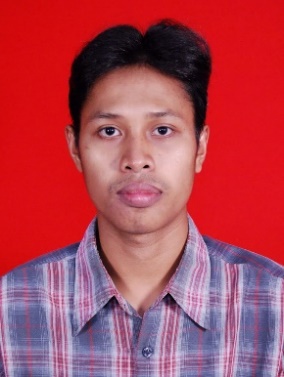 EDUCATIONAL BACKGROUNDCOURSE AND EDUCATIONJOB EXPERIENCESADDITIONAL SKILLPlace,Date Of BirthSexMaritalReligionHealthHeightWeightBanyuwangi, March 10th, 1984MaleSingleMoeslemExcellent160 cm50 kg1990 – 19961996 –19991999 - 2002Elementary school No.8, SaronganJunior High School No.3 PesanggaranSenior High School No.1 Gambiran2010Computer program course, Technocrat collage in Samarinda 2003 – 20052006 – 20112011 – 2014 Clerk, Daya teknik In JakartaOperator Production, at furniture company Sinar Putra In SamarindaIT support (Computer Tecnicians), Trisaputra Computindo In DenpasarLanguageComputerEnglish (Passive)IndonesiaJavanesseControl of the Hardware and Software Know of Networking and Troubleshoot